        К А Р А Р                                                                          ПОСТАНОВЛЕНИЕ« 30 »  апрель   2013 й.                         №6                               « 30»  апреля  2013 г.О внесении изменений в постановление администрации сельского поселения Акъюловский сельсовет муниципального района Хайбуллинский район Республики Башкортостан от 21 декабря 2012 года № 31 «Об утверждении порядка осуществления администрацией сельского поселения Акъюловский сельсовет муниципального района  Хайбуллинский район  Республики Башкортостан  бюджетных полномочий  главных администраторов доходов бюджетов бюджетной системы Российской Федерации на 2013 год» Внести в постановление администрации сельского поселения Акъюловский сельсовет муниципального района Хайбуллинский район Республики Башкортостан от 21 декабря 2012 года № 31 «Об утверждении порядка осуществления администрацией сельского поселения Акъюловский сельсовет муниципального района  Хайбуллинский район  Республики Башкортостан  бюджетных полномочий  главных администраторов доходов бюджетов бюджетной системы Российской Федерации на 2013 год» следующие изменение:В приложении № 1 «Перечень главных администраторов доходов бюджетов бюджетной системы Российской Федерации – органов местного самоуправления муниципального района Хайбуллинский район Республики Башкортостан»: 1.1. дополнить код бюджетной классификации:Глава сельского поселенияАкъюловский сельсоветмуниципального района                                                                Хайбуллинский районРеспублики Башкортостан                                     И.Р.Казакбаев 7912 02 02041 10 0000 151Субсидии бюджетам поселений на строительство, модернизацию, ремонт и содержание автомобильных дорог общего пользования, в том числе дорог в поселениях (за исключением автомобильных дорог федерального значения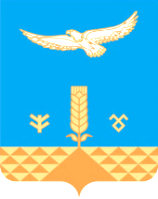 